ProjektasVadovaudamasi Lietuvos Respublikos vietos savivaldos įstatymo 25 straipsnio 7 dalimi, 27 straipsnio 2 dalies 19 punktu, Biudžeto lėšų naudojimo reprezentacinėms išlaidoms taisyklėmis, patvirtintomis Lietuvos Respublikos Vyriausybės 2002 m. birželio 17 d. nutarimu Nr. 919 „Dėl reprezentacinių išlaidų“, Pagėgių savivaldybės taryba nusprendžia:1.	Patvirtinti Pagėgių savivaldybės mero fondo sudarymo, naudojimo ir atsiskaitymo tvarkos aprašą (pridedama).	2. Sprendimą paskelbti Teisės aktų registre ir Pagėgių savivaldybės interneto svetainėje www.pagegiai.lt.SUDERINTA: Savivaldybės tarybos narys, pavaduojantissavivaldybės merą                                                                                            Gintautas Stančaitis  Administracijos direktorė 				             Dalija Irena EinikienėTeisės, personalo ir civilinės metrikacijos skyriaus vedėja                              		               		               Jurgita KunciūtėŠvietimo, kultūros ir sporto skyriaus vyriausioji specialistė (kalbos ir archyvo tvarkytoja)                                              	               Laimutė MickevičienėParengė Ingrida Zavistauskaitė, Teisės, personalo ir civilinės metrikacijos skyriaus vyresnioji specialistėPATVIRTINTAPagėgių savivaldybės  tarybos2024 m. sausio 25 d. sprendimu Nr. T-PAGĖGIŲ SAVIVALDYBĖS MERO FONDOSUDARYMO, NAUDOJIMO IR ATSISKAITYMO TVARKOS APRAŠASI SKYRIUSBENDROSIOS NUOSTATOS1. Pagėgių savivaldybės mero fondo sudarymo, naudojimo ir atsiskaitymo tvarkos aprašas (toliau – Aprašas) reglamentuoja Pagėgių savivaldybės mero (toliau – Savivaldybės mero) fondo sudarymo, naudojimo ir atsiskaitymo tvarką.2. Savivaldybės mero fondas sudaromas atstovavimo Lietuvoje ir užsienyje išlaidoms apmokėti. II SKYRIUSSAVIVALDYBĖS MERO FONDO SUDARYMAS3. Savivaldybės mero fondo dydis nustatomas nedidinant bendrų savivaldybės reprezentacijai skirtų lėšų.4. Savivaldybės mero fondo dydis vienam mėnesiui yra iki vieno Valstybės duomenų agentūros skelbiamo paskutinio Lietuvos ūkio vidutinio mėnesinio darbo užmokesčio (toliau – VMDU) dydžio suma.5. Asignavimus Savivaldybės mero fondo išlaidoms finansuoti skiria Savivaldybės taryba, tvirtindama kiekvienų metų savivaldybės biudžetą.III SKYRIUSSAVIVALDYBĖS MERO FONDO NAUDOJIMAS6. Savivaldybės mero fondo lėšomis disponuoja Savivaldybės meras. 7. Savivaldybės mero fondo lėšos gali būti naudojamos šioms reprezentacijai skirtoms išlaidoms:7.1. oficialių asmenų, delegacijų, svečių ir juos lydinčių asmenų priėmimo išlaidoms (išlaidos transportui, nakvynei, maitinimui, vertėjams, gidams, gėlėms, suvenyrams, atminimo dovanoms, kitoms prekėms ir paslaugoms);7.2. rengiamų oficialių priėmimų išlaidoms (vaišių, pobūvių, banketų, kurie rengiami Savivaldybės mero sprendimu kokio nors asmens, delegacijos, svečių garbei, taip pat įstatymų nustatytų atmintinų ir švenčių dienų, profesijų dienų, sutarčių pasirašymo, vizitų, valstybės, savivaldybės ar įstaigos jubiliejų, valstybės, tarptautinių organizacijų, kitų apdovanojimų skyrimo savivaldybės, įstaigų darbuotojams progomis, organizavimo, maisto produktų, alkoholinių ir nealkoholinių gėrimų, kitų prekių ir paslaugų pirkimo išlaidos);7.3. darbo susitikimų išlaidoms (maisto produktų, alkoholinių ir nealkoholinių gėrimų, kitų prekių, skirtų savivaldybės, įstaigų atstovų susitikimams darbo klausimams aptarti, svarstyti, derinti su kitų savivaldybių, įstaigų, įmonių, organizacijų atstovais, pirkimo išlaidos);7.4. išlaidoms atminimo dovanoms, suvenyrams, gėlėms, sveikinimo raštams, atvirukams, nuotraukoms valstybės, savivaldybės, savivaldybės tarybos narių, savivaldybės įstaigos darbuotojų arba valstybei ar savivaldybei nusipelniusių asmenų jubiliejų, valstybės, tarptautinių organizacijų, kitų apdovanojimų skyrimo savivaldybės tarybos nariams, savivaldybės įstaigos darbuotojams, įstatymų nustatytų atmintinų ir švenčių dienų, profesijų dienų progomis;7.5. išlaidoms vizitinėms kortelėms, reprezentaciniams suvenyrams, lipdukams ir leidiniams;7.6. išlaidoms, susijusioms su dalyvavimu labdaros, kultūros, sporto ir kituose visuomeniniuose renginiuose (išlaidos dovanėlėms švenčių proga ikimokyklinių, mokymo, sveikatos apsaugos, vaikų, senelių, neįgaliųjų globos įstaigų auklėtiniams ir globotiniams, socialiai remtinoms šeimoms, taip pat išlaidos suvenyrams, dovanoms, gėlėms, pagal varžybų ir konkursų sąlygas numatytiems prizams, su dalyvavimu minėtuose renginiuose susijusiems mokesčiams, valstybės, savivaldybės arba savivaldybės įstaigos atributika pažymėtoms prekėms);7.7. oficialiam vizitui raštu pakviesto oficialaus asmens sutuoktinio ar kito lydinčio šeimos nario, vizito metu atliekančio atitinkamas valstybinio ar diplomatinio protokolo nustatytas funkcijas, vykimo į vizito vietą ir atgal visų rūšių transporto priemonėmis išlaidoms.8. Reprezentacijai skirtoms išlaidoms nepriskiriamos išlaidos, susijusios su politine reklama.9. Savivaldybės mero fondo lėšos viešojo sektoriaus subjektams skiriamos Savivaldybės mero potvarkiu.10. Organizuojant atvykstančių oficialių asmenų priėmimą iš Savivaldybės mero fondo lėšų sudaroma išlaidų sąmata, kurią rengia Savivaldybės mero patarėjas ir tvirtina Savivaldybės meras.IV SKYRIUSSAVIVALDYBĖS MERO FONDO LĖŠŲAPSKAITA, ATSISKAITYMAS IR KONTROLĖ11. Už mero fondo lėšų naudojimą atsiskaitoma kas mėnesį, pateikiant Mero fondo naudojimo lėšų ataskaitą (priedas) Savivaldybės administracijos Centralizuoto buhalterinės apskaitos  skyriui per 5 darbo dienas mėnesiui pasibaigus.12. Mero fondo lėšų panaudojimo ataskaitą Aprašo 11 punkte nustatyta tvarka teikia Savivaldybės mero patarėjas. 13. Iš Savivaldybės mero fondo lėšų įsigyjamų prekių ar paslaugų pirkimo dokumentai išrašomi savivaldybės administracijos vardu. Iš Savivaldybės mero fondo įsigytos prekės nepajamuojamos, išlaidų suma pagal išlaidų patvirtinimo dokumentus nurašoma į faktines išlaidas.14. Savivaldybės meras atsiskaito Savivaldybės tarybai už praėjusiais metais panaudotas Savivaldybės mero fondo lėšas, teikdamas savo veiklos ataskaitą.15. Mero fondo lėšų naudojimo kontrolę atlieka Savivaldybės kontrolės ir audito tarnyba.16. Aprašas gali būti keičiamas, pripažįstamas netekusiu galios Savivaldybės tarybos sprendimu.Pagėgių savivaldybės mero fondo sudarymo, naudojimo ir atsiskaitymo tvarkos aprašą priedasMERO FONDO LĖŠŲ NAUDOJIMO ATASKAITAuž 20___ m. __________________d. _____________________(data)_____________________                                                         _______________(pareigos, vardas pavardė)                                                                           ( parašas) –––––––––––––––––––––––––––––––––     Pagėgių savivaldybės tarybos     veiklos reglamento     4 priedasSPRENDIMO PROJEKTO „DĖL PAGĖGIŲ SAVIVALDYBĖS MERO FONDO SUDARYMO, NAUDOJIMO IR ATSISKAITYMO TVARKOS APRAŠO PATVIRTINIMO“ AIŠKINAMASIS RAŠTAS2024-01-15        	1. Projekto rengimą paskatinusios priežastys, parengto projekto tikslai ir uždaviniai. 	Patvirtinti Pagėgių savivaldybės mero fondo sudarymo, naudojimo ir atsiskaitymo tvarkos aprašą, nes to reikalauja LR vietos savivaldos įstatymas bei LR Vyriausybės 2002 m. birželio 17 d.  nutarimas Nr. 919 „Dėl reprezentacinių išlaidų“.	2. Projekto iniciatoriai (institucija, asmenys ar piliečių atstovai) ir rengėjai. Projekto iniciatorius – Pagėgių savivaldybės mero institucija, rengėjas – Teisės, personalo ir civilinės metrikacijos skyriaus vyresnioji specialistė Ingrida Zavistauskaitė, tel. 8 602 03 603, el.p. i.zavistauskaite@pagegiai.lt.      	3. Kaip šiuo metu yra reguliuojami projekte aptarti teisiniai santykiai. Sprendimas parengtas vadovaujantis Lietuvos Respublikos vietos savivaldos įstatymo 25 straipsnio 7 dalimi, 27 straipsnio 2 dalies 19 punktu, Biudžeto lėšų naudojimo reprezentacinėms išlaidoms taisyklėmis, patvirtintomis Lietuvos Respublikos Vyriausybės 2002 m. birželio 17 d. nutarimu Nr. 919 „Dėl reprezentacinių išlaidų“. 	LR vietos savivaldos įstatymo nuostatos įgalioja Merą pagal savivaldybės tarybos nustatytą tvarką atstovauti Lietuvoje ir užsienyje, atstovavimo išlaidoms apmokėti naudoja mero fondo lėšas ir atsiskaito už jų naudojimą. Atstovavimo Lietuvoje ir užsienyje išlaidoms apmokėti skirto mero fondo dydis nustatomas nedidinant bendrų savivaldybės reprezentacijai skirtų lėšų ir priklauso nuo savivaldybės tarybos narių skaičiaus: savivaldybės taryba, kurioje yra 41 ir daugiau tarybos narių, gali skirti kas mėnesį iki trijų, savivaldybės taryba, kurioje yra 27–31 tarybos narys, – iki dviejų, kitos savivaldybės – iki vieno Valstybės duomenų agentūros skelbiamo paskutinio Lietuvos ūkio vidutinio mėnesinio darbo užmokesčio dydžio sumą.      	 4. Kokios siūlomos naujos teisinio reguliavimo nuostatos, kokių teigiamų rezultatų laukiama. Priėmus šį sprendimą, bus reglamentuota  Pagėgių savivaldybės mero fondo sudarymo, naudojimo ir atsiskaitymo už fondo panaudojimo lėšas, tvarka.      	5. Galimos neigiamos priimto projekto pasekmės ir kokių priemonių reikėtų imtis, kad tokių pasekmių būtų išvengta:  priėmus sprendimą neigiamų pasekmių nenumatoma.     	6. Kokius galiojančius aktus (tarybos, mero, savivaldybės administracijos direktoriaus) reikėtų pakeisti ir panaikinti, priėmus sprendimą pagal teikiamą projektą: kitų galiojančių aktų keisti ar naikinti nereikės.   	 7. Sprendimo projektui įgyvendinti reikalingos lėšos, finansavimo šaltiniai.  Nereikalinga.    	8. Sprendimo projekto rengimo metu gauti specialistų vertinimai ir išvados. Nėra.    	9. Numatomo teisinio reguliavimo poveikio vertinimo rezultatai. Nėra.   	10. Sprendimo projekto antikorupcinis vertinimas. Nereikalingas.11. Kiti, iniciatoriaus nuomone, reikalingi pagrindimai ir paaiškinimai. Nėra.12. Pridedami dokumentai. Nėra. Teisės, personalo ir civilinės metrikacijos skyriausvyresnioji specialistė                                                                              Ingrida Zavistauskaitė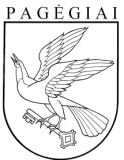 PAGĖGIŲ SAVIVALDYBĖS TARYBASPRENDIMASDĖL PAGĖGIŲ SAVIVALDYBĖS MERO FONDO SUDARYMO, NAUDOJIMO IR ATSISKAITYMO TVARKOS APRAŠO PATVIRTINIMO2024 m. sausio 15  d. Nr. T1-16PagėgiaiEil.Nr.Išlaidų pavadinimasSuma (Eur) Eil.Nr.Išlaidų pavadinimasSuma (Eur) Iš viso:Iš viso: